P1/2 Self Isolation Home Learning Pack B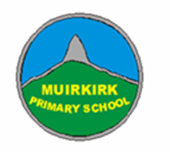 Complete activities on the grid in any order and at a time that suits you.Send pictures/videos of your completed tasks to Mrs Clapperton by posting in your Learning Journal or by sending an Email (laura.clapperton@eastayrshire.org.uk).   The learning grids will be emailed so you can access the links.P1/2 Learning Grid BLiteracyNumeracyHealth & WellbeingLearning across the CurriculumBalloon Phonics GameChoose the correct letter to complete the word  Balloon Phonics: Three-Letter Words CVC Game (topmarks.co.uk)Topmarks Caterpillar OrderingChoose Ordering or Sequencing then choose your own level of challenge. Put the numbers into the correct order or sequence. https://www.topmarks.co.uk/ordering-and-sequencing/caterpillar-orderingLunch timeHelp make a healthy lunch for yourself and family, set the table then wash the dishes afterwards too.MappingDraw a treasure map for inside your house. Hide a toy and put x to mark the spot on your map. See if someone at home can find the hidden treasure (toy).DrawingDraw a picture of something you like doing with your family. Add in lots of details to your picture.Tell someone at home what is happening in your picture. SumdogSpend 15 minutes on Sumdog- if your teacher has set your class a challenge, complete this first. If not, choose your own games!https://pages.sumdog.com/ Physical EducationMake up your own sport. My favourite is to lie on my back with rolled up socks beside my feet and a basket at my head, then use my feet to pick up the socks and lift them up and over into the basket.Nature watchLook outside – what do you see?Do you see animals?What is the weather like?What plants are growing?What do the trees look like?What has stayed the same or changed from yesterday?Reading for EnjoymentGet comfy and ask an adult to read you a book/magazine/anything at home.  Look for sounds or words you know. Chat about what you have heard.Alternatively, create a free parent account to access online books at: https://www.oxfordowl.co.uk/for-home/find-a-book/library-page/ Or read your books allocated by Mrs Gail on My Rising Stars https://my.risingstars-uk.com/Default.aspx?ReturnUrl=%2f2D Shape HuntGo on a 2D shape hunt in your house. What can you find?Circles?Triangles?Squares?Rectangles?Hexagons? (6sides & 6 corners)Count how many sides the shape has.Count how many corners the shape has.MindfullnessRelax with Cosmic Kids Zen Den – Be the Pond https://video.link/w/ftpBc SustainabilityWatch the clips on BBC Bitesize about what to do with your rubbish  https://www.bbc.co.uk/bitesize/topics/zwxsr82/articles/zdf9kmnIs there anything more you can recycle or re-use at home?Share the recycling message with someone to help get more people on board.AlphablocksWatch some alphablocks episodes and join in with the sounding out and blending of words.https://www.bbc.co.uk/cbeebies/shows/alphablocksTop marks Teddy CountingCount out the correct number of gifts to give teddy. Choose your own level of challenge:  https://www.topmarks.co.uk/learning-to-count/teddy-numbersIf you prefer, you could do this in real life and count out small things to give your teddy.Physical EducationTry a Joe Wicks workouthttps://video.link/w/jtpBc Try the ‘You Are The Best’ dance https://video.link/w/mtpBc   Listening and TalkingDiscuss your Learning Journal photos with your grown up and tell them what you were learning in your favourite pictures. (Remember you can load more pictures by pressing the tab at the bottom of the page.)WritingCollect 10 of your favourite toys.Say their name and listen to the first sound.Write down the letter for that first sound. Make your letter a good size and shape.For example: write c if you are looking at a car.Optional extension: Try sounding out the whole word and writing all the letters.Topmarks Symmetry MatchingTry to find the other half of the symmetrical pictures, shapes and patterns.https://www.topmarks.co.uk/symmetry/symmetry-matchingOptional extension: make your own symmetrical pictures at home using things like shoes, Lego, tins etc. Giving ComplimentsSay something nice to everyone in your house.History DetectiveLook at this artefact:What do you think it is and why?Who might have used it?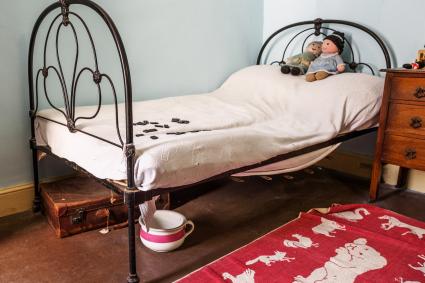 